Lamar Institute of Technology’sFaculty Senate Meeting Minutes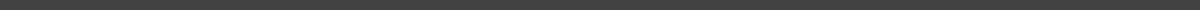 20 January 2023 / 9:00 AM / PATC Conference Room Meeting Called to Order @ 10:02amATTENDEESAttended: Chris S. Shannon T. Weldon J. Denis W. Tim S. Stanley S. Missy M. Valerie W. Stephen H. Peter W. Tena C.Absent: Guests: AGENDAApprove November 2022 MinutesMotion to approve November minutes Stanly S. -1st, Missy M. 2nd. All for, none opposed.New BusinessPlease inform faculty of changes that affect students, rumor has it students no longer have access to print at LU.Do we have space for a bookroom for extra books (older editions, extra copies) that students can use to study, instructors can use for reference?Faculty concerned that possible adjunct(s) are unqualified and getting load before full time facultyDocumentation for overload- when will this start?How do faculty receive pay increase? Title change or Instructor level promotion?Old Business Review results of faculty basic needs survey- (some items have been addressed, new white boards, new drafting computers, others are a work in progress)Updated Faculty handbook – show new format versus old- (Share each format with your departments so faculty may view it and vote on best option)Faculty senate website is up and runningUpdates from Senators from Each DepartmentGEDS: Business Technology: Allied Health:Technology:Public Service:PREVIOUS ACTION ITEMS NOT RESOLVEDCONCLUSIONMotion to adjourn Weldon J.-1st, Shannon T. 2ndMeeting adjourned @ 11:35am 